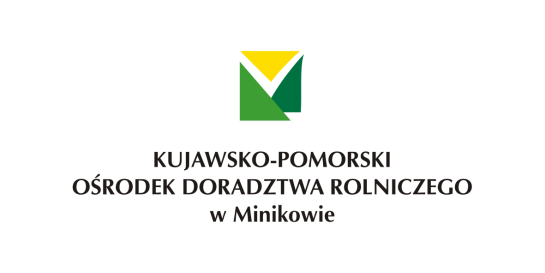 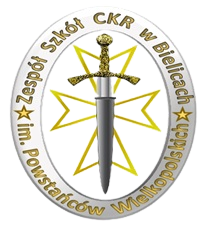 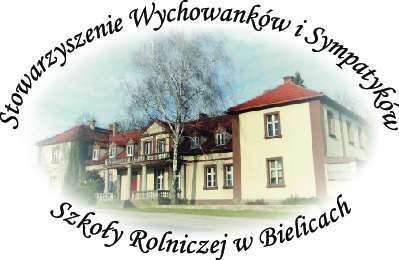 Majówka w Bielicach19 maja 2024 r.KARTA ZGŁOSZENIA WYSTAWCYNiniejszą kartę należy przesłać do dnia  10 maja 2024 rokuna adres: pedagog@zs-bielice.pl Zespół Szkół Centrum Kształcenia Rolniczego im. Powstańców Wielkopolskich w BielicachDokładna nazwa i adres firmy, telefon kontaktowy, adres e-mail NIP firmy  3. Reprezentowana branża firmy:  ( konieczna krótka charakterystyka  wystawianego  asortymentu )  4. Przewidywana powierzchnia stoiska w m2:    front stoiska:   głębokość  stoiska: dostęp do prądu tak/ nie 5. Osoba reprezentująca firmę na stoisku:     Imię  i Nazwisko :     Stanowisko:     Tel:          Rozładunek sprzętu we własnym zakresieOświadczamy, że zapoznaliśmy się z Regulaminem Majówki w Bielicach i akceptujemy przedstawione warunki.         Pieczątka firmy                                                               PodpisUWAGA! Wysłanie Karty  Zgłoszenia jest równoznaczne z zapoznaniem się z regulaminem Majówki w Bielicach. Uczestnik wyraża zgodę na przetwarzanie swoich danych osobowych dla potrzebniezbędnych do realizacji Majówki w Bielicach (zgodnie z ustawą o ochronie danych osobowych z dnia 30.08.2019  r. poz. 1781)